                                                   					 ISTITUTO PROFESSIONALE STATALE INDUSTRIA E ARTIGIANATO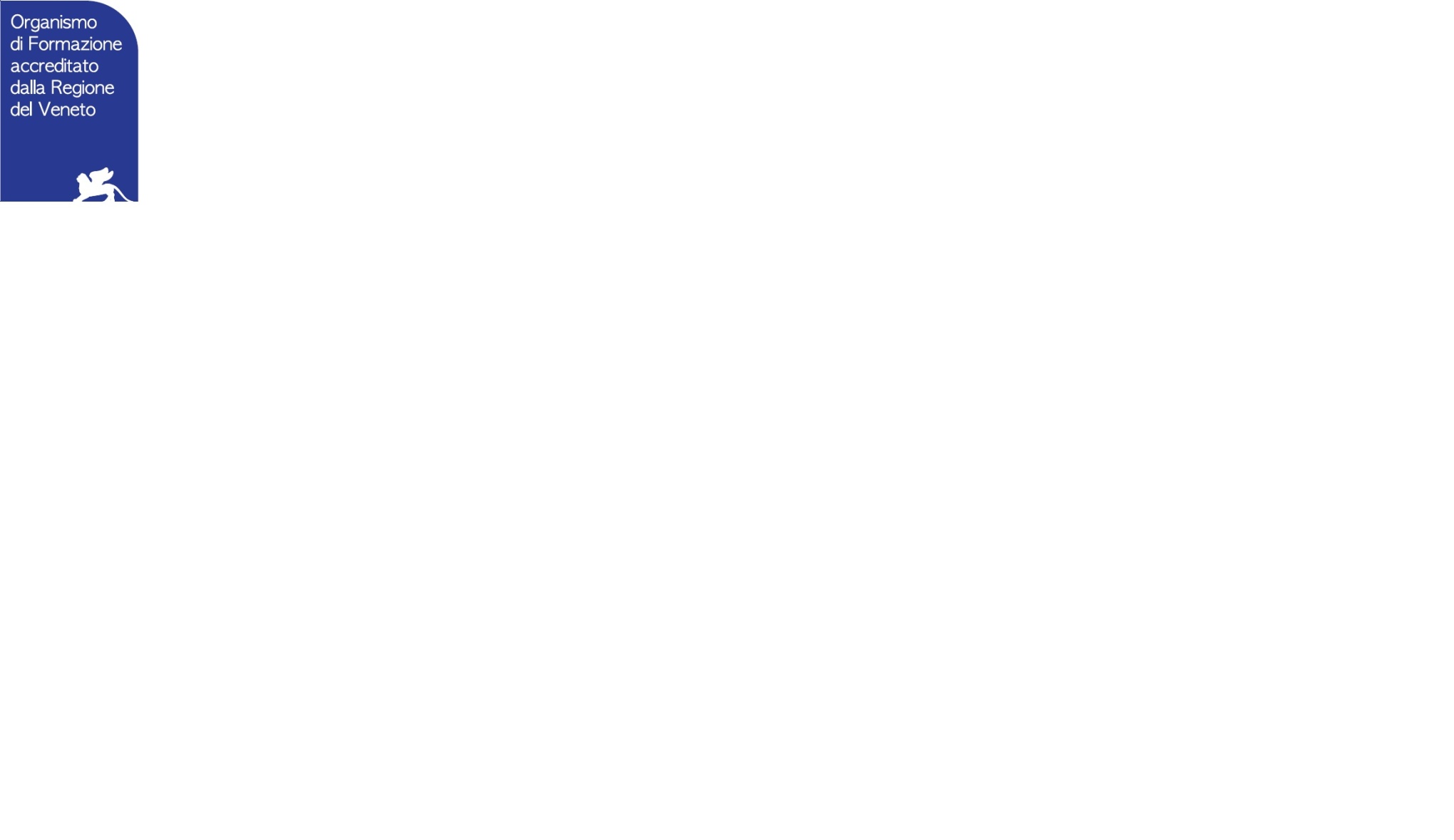 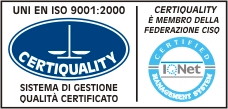 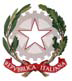 "FEDELE LAMPERTICO"											                  ATTESTATO									Si ATTESTA CHE         «Cognome»        «Nome»Nato/O      a  «Luogo_nascita»  il  «Data_nascita»ha partecipato in qualità di «studente equiparato a lavoratore»   del settore Scuola e Pubblica Amministrazione (ATECO n. 8) al corso di formazione«FORMAZIONE SPECIFICA SUI TEMI DELLA SALUTE E SICUREZZA SUL LAVORO»(D.Lgs. 81/08, art. 37, comma  1, lettera a) che ha avuto luogo a Luogo nei  giorni dal   2x/0x/ 201x al 03/0x/201x 							presso l’I.P.S.I.A. “Fedele Lampertico”per un totale di 8 oreIl responsabile del						L’organizzatore del corso
progetto formativo					DIRIGENTE SCOLASTICOProf Bevilacqua Carlo					Dott. Frizzo Alberto